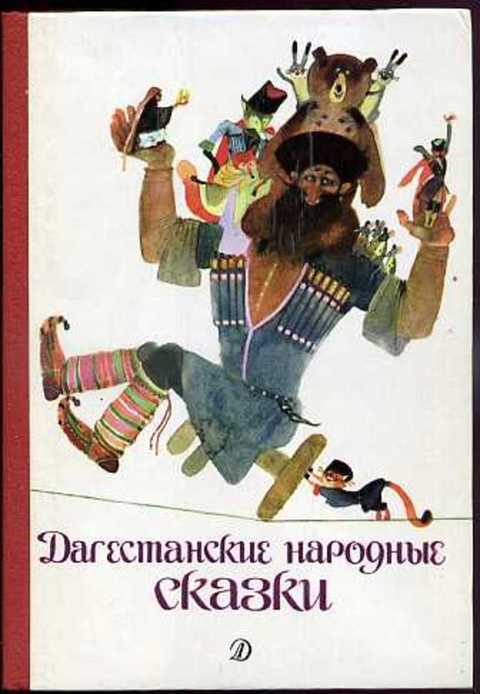 Подготовила музыкальный руководительМБДОУ№41Георгиева Вероника Георгиевна« В Стране Сказок Дагестана»«Табасаранская музыкальная сказка «Аци-Баций и жадный аждаха»Звучит дагестанская народная мелодия. По периметру зала лежат на коврах подушечки для детей, в углу расположена сакля и горит очаг, вокруг домашняя национальная утварь. Декорация:горы,лес,скалыНа фоне медленной дагестанской музыки звучат слова за кадром.Голос:Дагестан - край древних гор,Здесь обычаи крепки.Наши предки с давних пор,Ценят дружбу и клинки!Для гостей открыты двери,А врагам пощады нет.Мы в друг друга свято веримИ как братья много лет.Не удастся нас поссорить,Никому и никогда.Мы и в радости, и в горе,Будем вместе, как всегда.Выходит Тетушка Муслимат / в национальной одежде/Муслимат: -Салам Аллейкум, гости дорогие. Салам Аллейкум, значит «здравствуйте», так говорят у нас в Дагестане. Меня в ауле зовут тетушка Муслимат. Сегодня я жду много гостей. А вот и они, кажется, пришли.В зал заходят дети.Муслимат: -Заходите, гости дорогие. Дети: -Салам Аллейкум! Мир вашему дому!Муслимат: -Правильно, ребята. В Дагестане здороваться надо обязательно, даже если человека видишь впервые. Усаживайтесь, я приготовила вам угощенье.Дети рассаживаются по периметру зала.Муслимат: -Пока девочки помогают мне по хозяйству, я смотрю, мальчики уже во что-то играют.Группа мальчиков, усевшись в кружок, начинают игру считалочкой:Ветер, понеся меняПоскачу я без коняПоскачу я по горамПо ущельям и доламПускай каждый говоритВот мужчина, Вот джигит! – указывает на одного из мальчиков.1мальчикк: /горделиво встает/ Я – джигит!2 мальчикк: /заносчиво/ -Нет, я джигитМальчики начинают ссориться.Муслимат: -Ребята, не ссорьтесь. Не надо спорить.1 девочкака: -Тетушка Муслимат, а что значит быть джигитом?Муслимат:- Аааа, ребята, я вам сейчас расскажу одну историю, и тогда вы поймете, кого можно назвать смелым,находчивым  джигитом.Звучит музыка.Было это еще в те далекие времена, когда и меня не было на этом свете. А дед мой Аци-Баций был маленьким мальчишкой-сорванцом, не знал еще никаких забот и целый день скакал по полям и по горным скалам. Он никого не боялся, часто забирался в ущелье, где жил аждаха, и целый день распевал там весёлые песенки,Под музыку,пританцовывая выходит Аци-Баций,поет песенку Солнце вышло из-за гор, Далеко тропинка вьетсяЯ иду, джигит – герой, громко песня моя вьетсяНикого я не боюсь, не страшны ни зверь и птицаЕсли надо, я сражусь – пусть любой меня боитсяДалай,далай,далалай…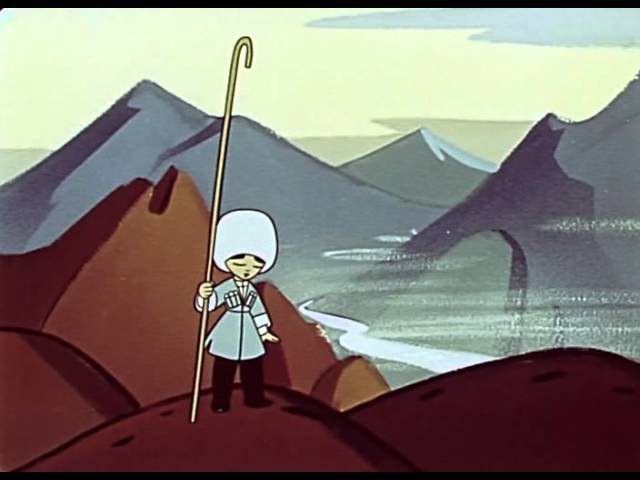 Танец «Аци-Баций и семечко»
Аци-Баций находит инжирное семечко, и говорит:
— Семечко, семечко,я тебя посажу в землю а ты стань завтра деревом! Семечко  закивало головой,танцевальная композиция.Из семечка вырастает дерево.Аци-Баций обрадовался, целый день пел на его ветках,Солнце вышло из-за гор, Далеко тропинка вьетсяЯ иду, джигит – герой, громко песня моя вьетсяНикого я не боюсь, не страшны ни зверь и птицаЕсли надо, я сражусь – пусть любой меня боитсяДалай,далай,далалай…— Веточки, веточки, покройтесь завтра цветами! Ветки послушались и покрылись цветами. Девочки садятся на ковер в центре зала а мальчики встают вокруг девочек.Танцевально-игровая композиция «Узоры»На проигрыш девочки выполняют танцевальные движенияВот и выросли цветы,необычной красотыСколько красок,теплоты .видим в них мы и я и тыНа проигрыш девочки выполняют танцевальные движенияНа проигрыш мальчики выполняют танцевальные движенияВот и выросли цветы,необычной красотыСколько солнца.красоты.видим в них мы и я и тыНа проигрыш девочки и мальчики  выполняют танцевальные движенияАци-Баций :
— Цветочки, цветочки, станьте вкусными,сочными плодами! Цветы-девочки:Хорошо Аци-Баций,порадуем мы тебя вкусными плодами(инжир)Ешь на здоровье,но будь осторожен,тебя может услышать злой аждаха,а он очень коварен.Будь остороженЦветы послушались и превратились в сладкие винные ягоды. Накрытая тарелка с ягодами.Ципляют ягоды на деревоАци-Баций радуется и ест и поетСолнце вышло из-за гор, Далеко тропинка вьетсяЯ иду, джигит – герой, громко песня моя вьетсяНикого я не боюсь, не страшны ни зверь и птицаЕсли надо, я сражусь – пусть любой меня боитсяДалай,далай,далалай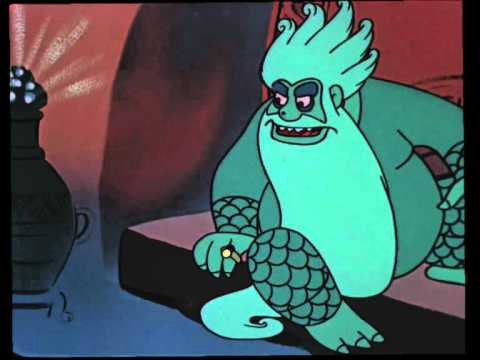 Звучит музыка.Выходит аждаха.
Злой аждаха узнал, что в его ущелье забрался Аци-Баций, пришёл к дереву и сказал:
— Аци-Баций, милый мальчик,попрыгай с ветки на ветку, брось дедушке сладкую ягодку.
Аци-Баций:А,это ты аждаха.Вот,держи(бросает ягоду в пасть аждахи) Аждаха :
— Аци-Баций, попрыгай ещё с ветки на ветку, брось дедушке сладкую ягоду.
Аци-Баций прыгнул с ветки на ветку и упал. Аждаха хватает Аци-Баций засовывает его  в свой хурджун и бежит домой.Выбегают дети лесМы шумм,шумим,шумим,Запутать мы тебя хотимТанецАждаха останавливается.Оглядывается.Аждаха:Ох что-то я устал немного.Лягу-ка вот здесь,на травку,отдохну немного.Ложится отдохнуть.
Слышится шум ветра и леса.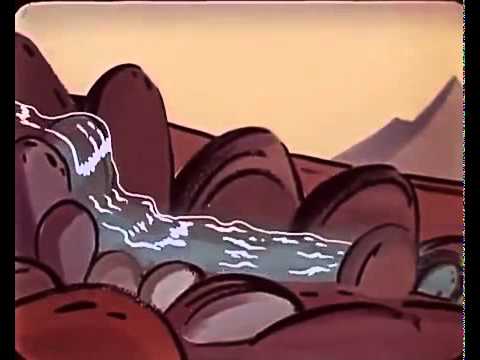 Лес(дети):— Дах-дах, а в этом лесу тоже есть Аци-Баций.
Аждаха. — Где, где? (вскакивает)
Лес(дети):— А вон на том дереве
Аждаха сбросил свой хурджун с плеча и пошёл к дереву.
Лес(дети):— Дальше, дальше, Дах-дах! Аждаха отошёл подальше, а Аци-Баций вылез из хурджуна, набил его камнями и убежал.Аждаха возвращается злой.Аждаха: Обмануть меня решил Аци-Баций,не выйдет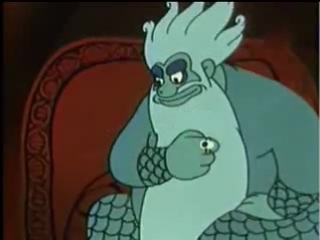 (берет хурджун и идет к пещере)
Аждаха:
— Вставай скорее дочь моя. Ставь на очаг большой котёл, а я немного отдохну в устье прохладной реки.Ложится.Танец рыбокДочь аждахи, поставила на очаг большой котёл,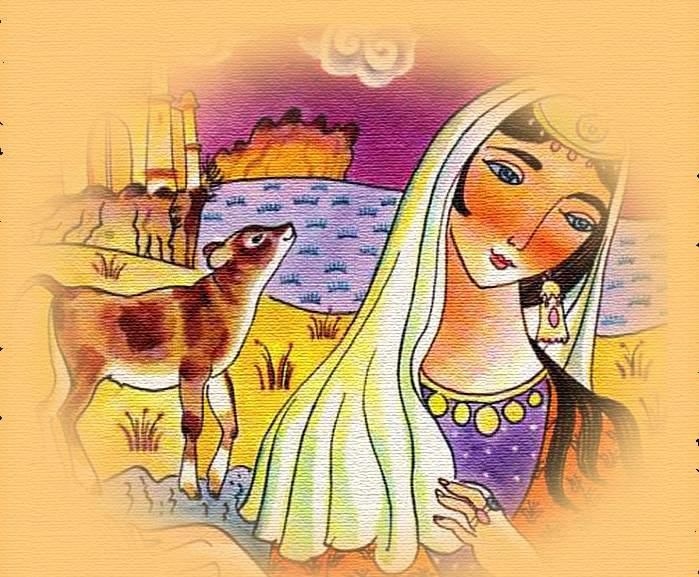 Дочь:солнце вышло из-за гор ,ля-ля-ляна огне стоит большой котел ля-ля-ляПриготовлю я обед………………..высыпает в него камни из хурджуна, — котёл разбивается.От шума аждаха вскакивает и начинает кричатьДочь: (растерянно) Ах отец,отец,отец.опять ты за старое
Аждаха:— Обманул меня Аци-Баций, ну ничего,я вернусь за тобой.Звучит музыка. Аждаха идет к инжирному дереву и говорит:
— Аци-Баций, попрыгай с ветки на ветку, брось дедушке сладких ягодок!
Аци-Баций:Ты опять пришел???Жадный аждаха.вот,держи(кидает ягоды в пасть аждахе)Аждаха:
— Ах, как много ягод,( радуется аждаха и снова просит) Аждаха:— Аци-Баций, попрыгай с ветку на ветку, брось дедушке ещё ягодок.
Аци-Баций (сорвал все червивые ягоды )Вот,открывай пасть жадный аждаха(кидает ягоды в пасть аждахе)Аждаха:— Ах, какие жирные ягоды, (хвалит аждаха и просит еще) — Попрыгай, Аци-Баций, ещё с ветки на ветку.
Аци-Баций прыгнул и упал с дерева. Аждаха подхватил его, спрятал в хурджун и понёс домой.Аждаха: На этот раз ты меня не обманешь,хитрый мальчишка
По дороге у аждахи разболелся от гнилых ягод живот Аждаха:Ой.ой что то мне плохо,живот разболелся.мне надо немного отдохнуть а ты,мальчишка,полежи –ка пока здесь( ложит мешок на полянку)
Выбегают дети лес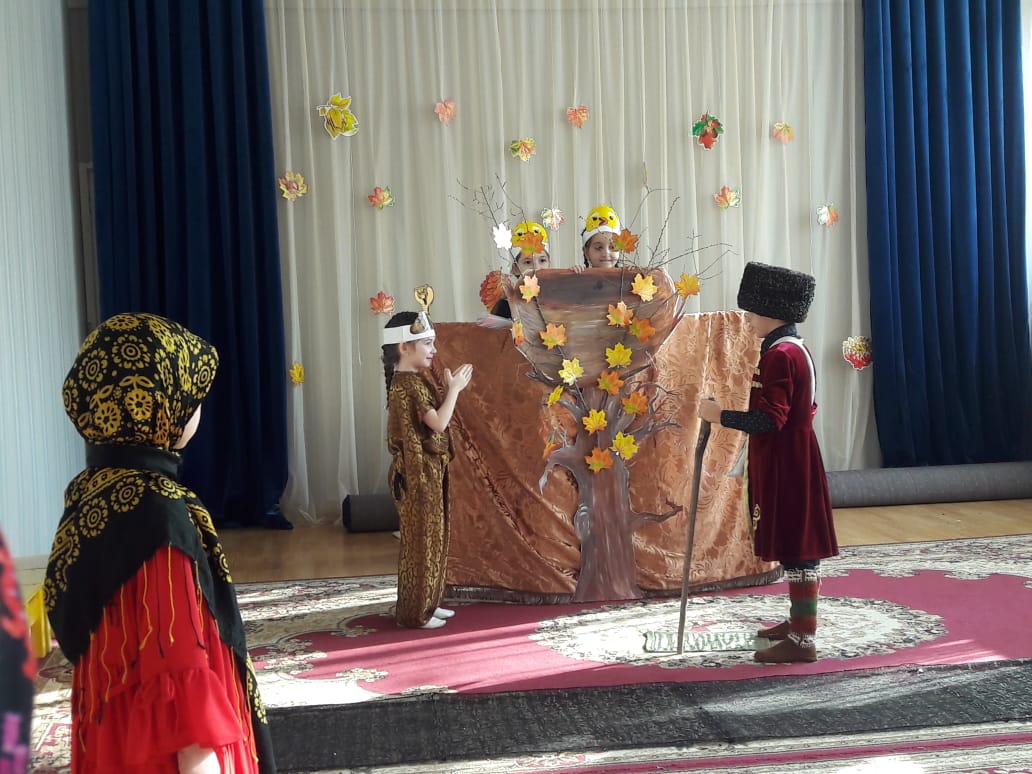 Мы шумм,шумим,шумим,Запутать мы тебя хотимТанец
Слышится шум ветра и леса.Лес(дети):
— Дах-дах! Это сад и земля Аци-Баций,отойди подальше,подальше.Аждаха отошёл подальше, а Аци-Баций вылез из хурджуна, набил его камнями и убежал. Аждаха возвращается злой.Аждаха:Обмануть меня решил Аци-Баций,не выйдет(берет хурджун и идет к пещере)
Аждаха
— Вставай скорее дочь моя. Ставь на очаг средний котёл, а я немного отдохну в устье реки.Ложится.Танец рыбокДочь аждахи поставила на очаг средний котёл,Дочь:солнце вышло из-за гор ,ля-ля-ляна огне стоит средний котел ля-ля-ляПриготовлю я обед………………..высыпает в него камни из хурджуна, — котёл разбивается.От шума аждаха вскакивает и начинает кричатьАждаха:
— Опять обманул меня хитрый Аци-Баций, (сердится аждаха.)Ну ничего я все равно тебя сьем.
Аждаха снова пошёл к дереву.
— Аци-Баций, попрыгай о ветки на ветку, брось дедушке сладких ягодок!
Аци-Баций попрыгал с ветки на ветку и упал. Аждаха засунул его в хурджун и без остановки потащил к своему дому. Танец леса и рекиАждаха:
— Вставай скорей, дочь моя, ставь малый котёл! Дочь аждахи поставила котёл, аждаха вытряхнул в него Аци-Баций, закрыл котёл Аждаха: Дочь моя я пойду в лес ,принесу дров побольше а ты смотри,крышку не открывай,Аци-Баций хитрый мальчишка,следи за огнем Аждаха уходит в лес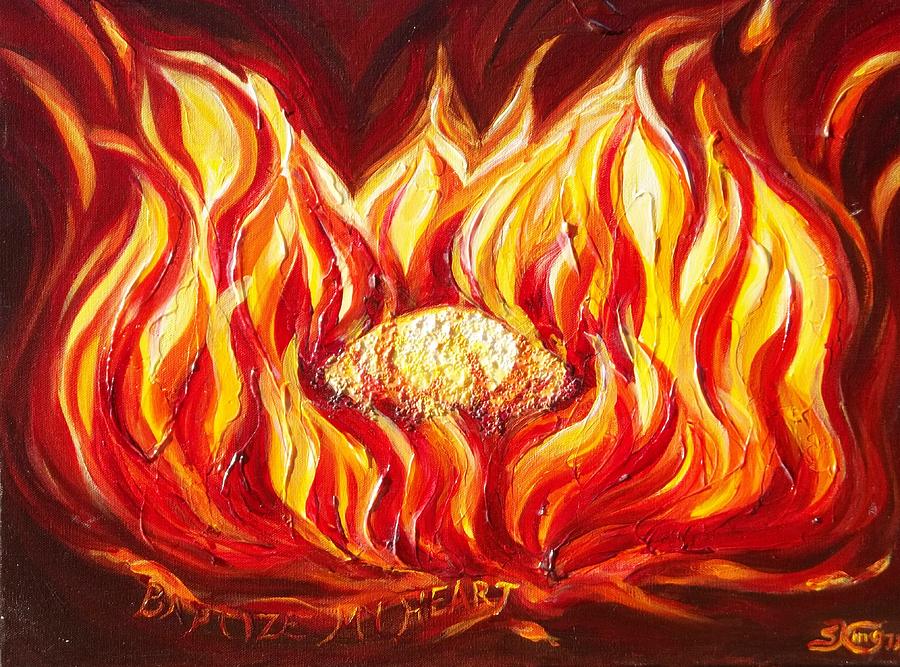 Танец огня Аци-Баций (из под крышки котла)
— Пив-пив, — весело напевает он свою песенку, — разве ты пропадёшь, Аци-Баций?
— Пив-пив, всё равно обману аждаху!
Дочь аждахи услыхала голос Аци-Бация и говорит: — Как ты хорошо поёшь, Аци-Баций. Спой погромче.Аци-Баций:
— Открой крышку котла, будет погромче, 
Дочь аждахи приоткрыла крышку,  Аци-Баций запел вполголоса:
— Пив-пив, разве ты пропадёшь, Аци-Баций? Пив-пив, всё равно обману аждахуДочь Аждахи!
— Опять плохо слышу, — говорит дочь аждахи. — Пой громче.Аци-Баций:
— Сбрось совсем крышку с котла,— будет погромче.
Дочь аждахи сбросила с котла крышку, Аци-Баций выскочил из котла и хотел толкнуть в него дочь аждахи а дочь ему и говоритДочь: Аци-Баций не кидай меня в котел.я не такая как мой отец,я прошу тебя,давай проучим моего отца,чтоб он никогда больше никому не делал плохо.Положим в котел косточку,отец подумает что ты меня сьели не станет меня искать.Аци-Баций соглашается и они вместе прячутся за деревом.Аждаха вернулся с охоты, заглянул в котёл, сердится:
— Опять обманул меня, хитрый Аци-Баций! Съел мою дочь.Вышел во двор, кричит:
— Аци-Баций, где ты?Аци-Баций:
— Я в брюхе твоего коня Аждаха съел коня, не нашёл Аци-Баций, кричит:
— Аци-Баций, где ты?Аци-Баций:
— Я в желудке твоей коровы, Дах-дах! Аждаха съел корову, не нашёл Аци-Баций, кричит:
— Аци-Баций, где ты?Аци-Баций:
— Я в твоём доме на полке, Дах-дах!Аждаха:
— Что ты там делаешь, Аци-Баций?Аци-Баций:
— Ем халвуАждаха:
— Брось и мне кусочек!
Аци-Баций бросил. Аждаха проглотил и говорит:
— Ах, какая сладкая халва. Брось ещё!
Аци-Баций схватил и халву, и всё, что было на полке, и бросил в раскрытую пасть аждахи.Аждаха:
— Ах, как много халвы, брось ещё!
Аци-Баций подхватил пустым котлом горящие угли из очага и бросил вместе с котлом в раскрытую пасть аждахи.Танец огня
Аждаха подавился, а Аци-Баций вернулся на своё дерево, стал по-прежнему прыгать с ветки на ветку, есть сладкий инжир и распевать весёлые песни.Солнце вышло из-за гор, Далеко тропинка вьетсяЯ иду, джигит – герой, громко песня моя вьетсяНикого я не боюсь, не страшны ни зверь и птицаЕсли надо, я сражусь – пусть любой меня боитсяДалай,далай,далалайМуслимат: -Ребята, как вы думаете, можно сказать, что Аци-Баций настоящий джигит?/Ответы детей/ А почему?Дети говорят по очереди:Нам подарил седой Кавказ о храбром мальчике рассказ.Пусть знают все, что в Дагестане джигит от страха не дрожит,А доблестью своей и честью больше жизни дорожит!Запомните, что сказка эта выражает существоДагестанца, дагестанки, ДАГЕСТАНА моего!Заключительная лезгинка.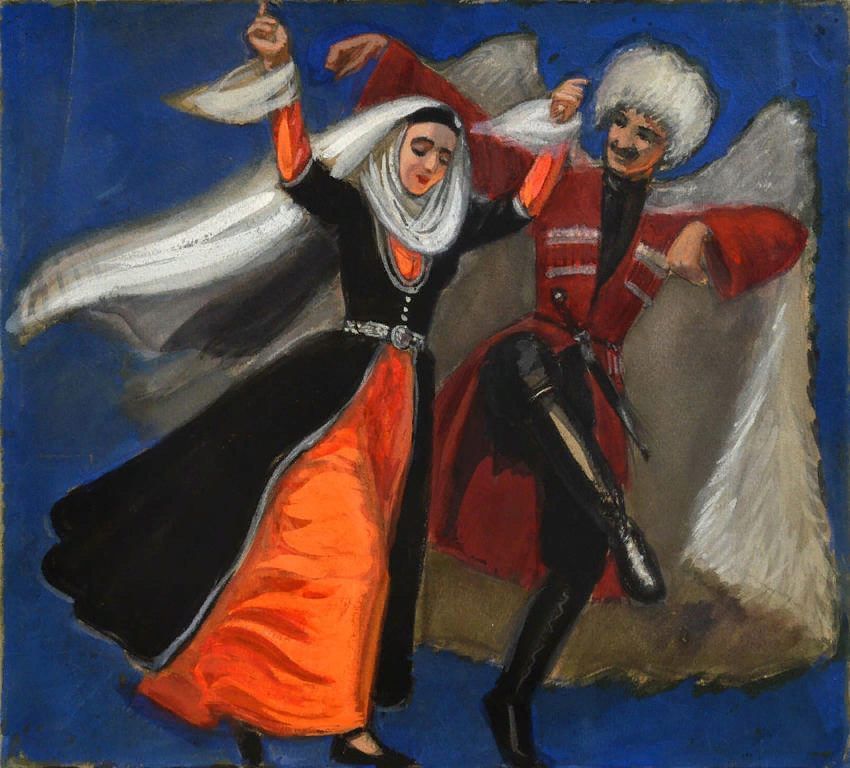 